ПЕРЕЧЕНЬ неиспользуемых объектов недвижимости по организациям коммунальной собственности Дятловского района включенные в календарный график вовлечения в хозяйственный оборот на 2024 годСектор культуры Дятловского районного исполнительного комитета, Гродненская область, Дятловский район, г. Дятлово, ул. Ленина, 18, УНН 500048610, тел. 6-11-69Сектор культуры Дятловского районного исполнительного комитета, Гродненская область, Дятловский район, г. Дятлово, ул. Ленина, 18, УНН 500048610, тел. 6-11-69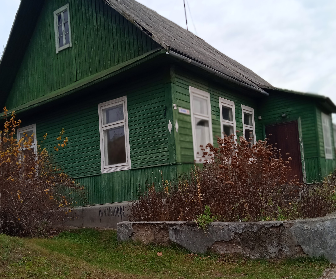 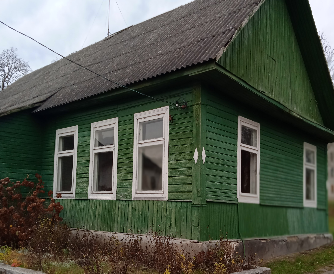 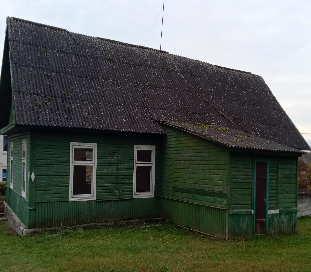 Библиотека с составными частями и принадлежностями (продажа)Адрес: Гродненская область, Дятловский район, Козловщинский с/с, г.п. Козловщина, ул. Ленина, д. 41Сведение о капитальном строении: Инвентарный номер: 451/С-10791, 451/С-12801, 451/С-12802, 451/С-12803, 451/С-11485Общая площадь (кв.м.): 154,70Назначение: здание специализированное культурно-просветительного и (или) зрелищного назначения 
(451/С-10791), сооружение специализированное коммунального хозяйства (451/С-12801), сооружение специализированное коммунального хозяйства (451/С-12802), сооружение специализированное энергетики (451/С-12803), сооружение специализированное коммунального хозяйства (451/С-11485)Составные части и принадлежности: пристройка, холодная пристройка, покрытие с бордюром (451/С-10791), (451/С-10791), тепловая камера (451/С-11485)Год постройки: 1937С какого момента не используется: ноябрь 2023 годаСведения о земельном участке:Кадастровый номер: 422355700002000120 Целевое назначение: земельный участок для размещения объектов образования и (или) воспитанияПлощадь земельного участка, га: 0.0532Количество капитальных строений на земельном участке: 5Способ вовлечения: продажа 2024 г.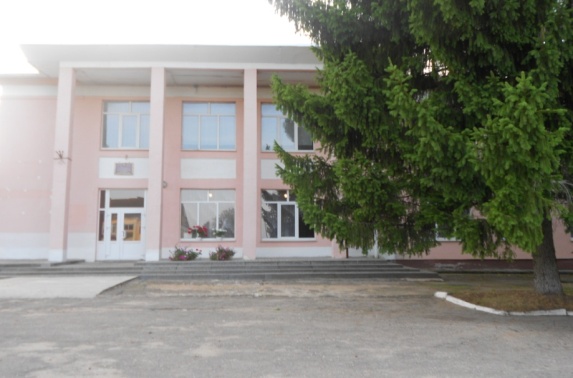 Здание сельского Дома культуры с принадлежностями(продажа)Адрес: Гродненская область, Дятловский район, Дятловский район, д. ДаниловичиСведения о капитальном строении:Инвентарный номер: 451/С-10761; 451/С-12787; 451/С-12581; 451/С-12582Общая площадь (кв.м.): 929,20Назначение: здание специализированное культурно-просветительного и зрелищного назначения, сооружение специализированное энергетикиСоставные части и принадлежности: теневой навес, покрытие (451/С10761)Год постройки: 1967С какого момента не используется: ноябрь 2020 годаСведения о земельном участке:Кадастровый номер:422382700602000005Целевое назначение: земельный участок для размещения объектов культурно-просветительного и зрелищного назначенияПлощадь земельного участка, га: 0,2259Количество капитальных строений на земельном участке: 4Способ вовлечения: продажа 2021 г.Отдел образования Дятловского районного исполнительного комитета, Гродненская область, Дятловский район, г. Дятлово, ул. Ленина, 18, УНП 500058760, тел. 69-3-56Отдел образования Дятловского районного исполнительного комитета, Гродненская область, Дятловский район, г. Дятлово, ул. Ленина, 18, УНП 500058760, тел. 69-3-56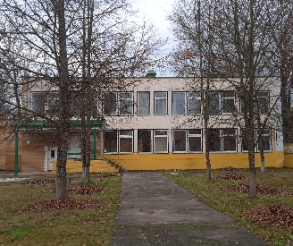 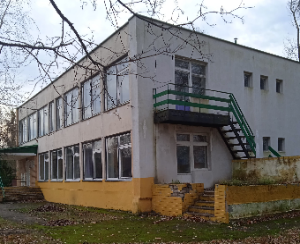 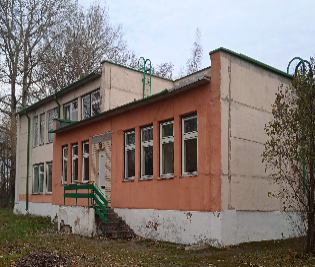 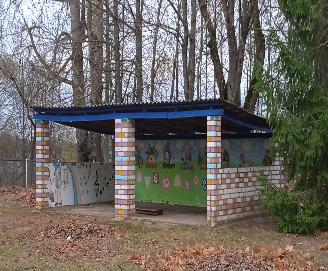 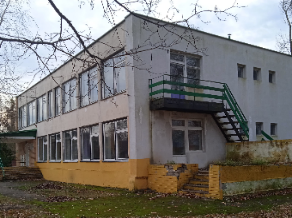 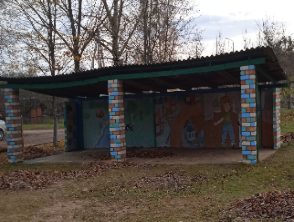 Детский сад с составными частями и принадлежностями (продажа)Адрес: Гродненская область, Дятловский район, Вензовецкий с/с, д. Мировщина, ул. Дятловская, 2АСведения о капитальном строении:Инвентарный номер: 451/С-9732, 451/С-11664Общая площадь (кв.м.): 492,00Назначение: здание специализированное для образования и (или) воспитания (451/С-9732), сооружение специализированное коммунального хозяйства (451/С-11664)Составные части и принадлежности: терраса, две беседки, забор, ворота, покрытие 
(451/С-9732), две тепловые камеры (451/С-11664)Год постройки: 1986С какого момента не используется: январь 2023 годаСведения о земельном участке:Кадастровый номер:422380307102000019Целевое назначение: земельный участок для обслуживания здания детского садаПлощадь земельного участка, га: 0.4392Количество капитальных строений на земельном участке: 2Способ вовлечения: продажа 2024 г.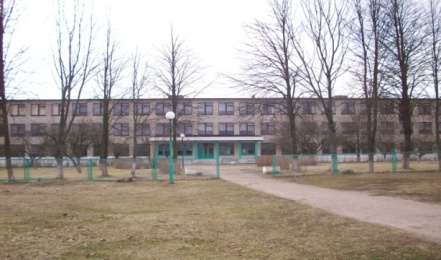 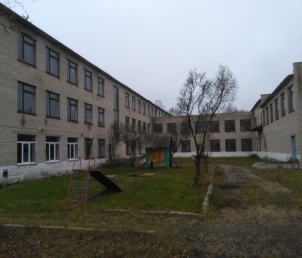 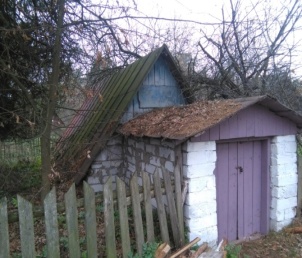 Комплекс объектов Руда Яворского детского сада-средней школы (здание детского сада-средней школы с теневым навесом, навесами, забором, погребом и объектами благоустройства) (продажа)Адрес: Гродненская область, Дятловский район, д. Руда Яворская, ул. Советская, 50А, 50А/1Сведения о капитальном строении: Инвентарный номер: 451/С-9558, 451/С-11390Общая площадь (кв.м.): 3312,30; 23,50Назначение: здания специализированное для образования и воспитания, здание нежилоеСоставные части и принадлежности: три навеса, забор, теневой навес (451/С-9558)Год постройки: 1973С какого момента не используется (сдается в аренду): июнь 2016 годаСведения о земельном участке:Кадастровый номер: 422386002602000020Целевое назначение: земельный участок для размещения объектов образования и воспитанияПлощадь земельного участка га: 1,5908Количество капитальных строений на земельном участке: 2Способ вовлечения: продажа 2019 г.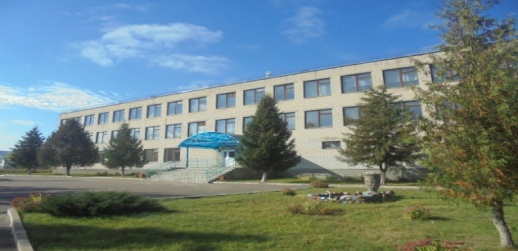 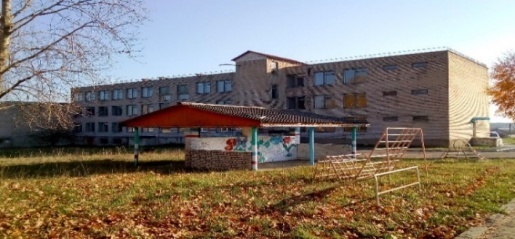 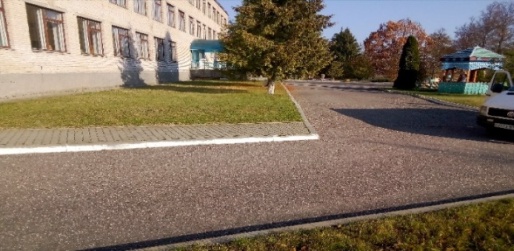 Здание «Белогурновский детский сад» с навесом и объектами благоустройства (продажа)Адрес: Гродненская область, Дятловский район, аг. Белогурно, ул. Центральная, 3Сведения о капитальном строении: Инвентарный номер: 451/С-4823, 451/С-4824Общая площадь (кв.м.): 2631,40;34,00Назначение: здания специализированное для образования и воспитания, здание нежилоеСоставные части и принадлежности: подвал теневой навес (451/С-4823)Год постройки: 1972 Остаточная: 71486,55 руб.С какого момента не используется (сдается в аренду): 1 сентября 2017 годаСведения о земельном участке:Кадастровый номер: 422382700602000006Целевое назначение: земельный участок для размещения объектов образования и воспитанияПлощадь земельного участка га: 1,8700Количество капитальных строений на земельном участке: 2Способ вовлечения: продажа 2020 г.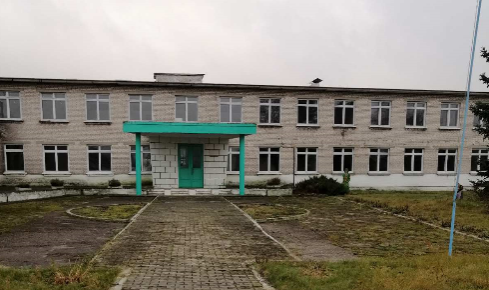 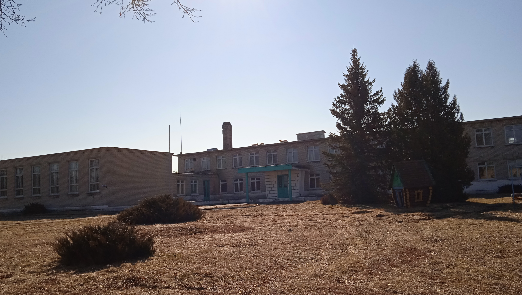 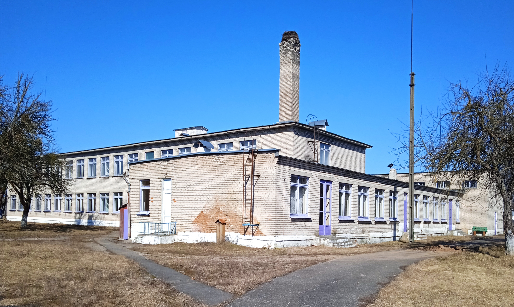 Комплекс объектов недвижимости бывшей Леоновичской школы с объектами благоустройства (продажа)Адрес: Гродненская область, Дятловский район, Козловщинский с/с, д. Лозки, ул. Советская, 11, 11/1, 11/2Сведения о капитальном строении:Инвентарный номер: 451/С-4622; 451/С-4627Общая площадь (кв.м.): 1884,30; 149,30Назначение: здание специализированное для образования и воспитания (451/С-4622), здание специализированное растениеводства(451/С-4626), здание неустановленного назначения 
(451/С-4627) Составные части и принадлежности: подвал, пристройка, резервуар пожарный, навес теневой, площадка ПДД, благоустройство, спортивный городок (451/С-4622)Год постройки: 1966;1972Сведения о земельном участке:Кадастровый номер:422380802102000001Целевое назначение: земельный участок для размещения объектов административного назначенияПлощадь земельного участка, га: 2.7498Количество капитальных строений на земельном участке: 2Способ вовлечения: продажа 2022 г.